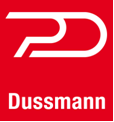 PresseinformationDussmann Service holt Haubenkoch Simon Larese an BordBegehrter Hauben-Koch wird Küchenleiter von Betriebsrestaurant Klagenfurt, 24. Februar 2022. Eine gute, bewusste Ernährung hilft nachweislich die hohen Anforderungen im Berufsalltag positiv zu beeinflussen. Deshalb ist Dussmann Service, der Multi-Dienstleister rund ums Gebäude, bestrebt in seinen zahlreichen geführten Betriebsrestaurants kulinarische Genüsse groß zu schreiben. Unlängst gelang es für ein großes Villacher Betriebsrestaurant den erfahrenen und begehrten Hauben-Koch Simon Larese an Bord zu holen.

Lareses Stil wurde von den besten Köchen Deutschlands geprägt. Zu seinen Lehrmeistern zählten Harald Wohlfahrt, „Schwarzwaldstube", Baiersbronn, und Heinz Winkler, „Residenz Heinz Winkler", Aschau, beide mehrmals mit 3 Michelin Sternen und 19 Gault Millau Punkten gekrönt. Der zweifache Vater kochte sich jedoch nicht nur durch Deutschlands renommierteste Restaurants, sondern sammelte auch internationale Erfahrungen in Asien. Dabei bekochte er etwa Gäste des französischen Gourmetrestaurants „Le Normandie" im Mandarin Oriental (Bangkok) oder auch des Fairmont Peace Hotels (Shanghai). Asiatische Inspirationen im Gepäck. Simon Larese hat seine Zeit in Asien sehr geprägt und eindeutige Spuren in seinem Koch-Stil hinterlassen. Larese verwöhnt seine Gäste mit bodenständigen, asiatisch-klassischen Einflüssen und begeistert dabei mit unerwarteten Geschmackserlebnissen.Sandra Wilding, MBA, Niederlassungsleitung von Dussmann Service Kärnten dazu: „Wir sind stolz für unsere Betriebsverpflegung mit Simon Larese einen begehrten Koch mit langjähriger Erfahrung gewonnen zu haben, der sich außerdem durch Experimentierfreudigkeit und internationales Knowhow auszeichnet.“Über Dussmann:
Die P. Dussmann GmbH Österreich ist ein Unternehmen der Dussmann Group, die 1963 gegründet wurde. Sie bietet mit über 60.000 Mitarbeitern in 21 Ländern Dienstleistungen rund um den Menschen und ist einer der weltweit größten privaten Multidienstleister. Der größte Geschäftsbereich Dussmann Service bietet alle Dienstleistungen rund um das Gebäude aus einer Hand an: Gebäudereinigung, Gebäudetechnik, Betriebsverpflegung, Sicherheits- und Empfangsdienst, Kaufmännisches Management sowie Energiemanagement. Der zweitgrößte Geschäftsbereich Kursana sorgt für Betreuung und Pflege von insgesamt 13.600 Senioren. Als Komplettanbieter für kälte- und klimatechnische Ausrüstungen leistet DKA den Bau und Service für Kühl- und Klimaanlagen. HEBO bietet den Bau und den Service von Premiumaufzügen. Mit März 2021 wurde durch den Kauf der Janus Gruppe in Österreich die bestehende Healthcare-Kompetenz in besonders sensiblen Bereichen wie OP-Sälen, Intensiv-Stationen und Reinraumreinigung weiter verstärkt. Die Dussmann Group erzielte 2020 einen Konzernumsatz von 2,08 Mrd. Euro. Dussmann Service Österreich erwirtschaftete 2020 mit 3.500 Mitarbeitern einen Bruttoumsatz von 125,3 Mio. Euro. Die Geschäftsführung besteht aus Mag. Peter Edelmayer und Günter Oberhauser.Weitere Informationen über Dussmann Service erhalten Sie unter: 
www.dussmann.at sowie unter der Telefonnummer +43 5 7820-19000 und neu auch auf LinkedIn Unternehmenskommunikation Dussmann Service Österreich: 
Dr. Martina Zowack, Zowack PR & Communications, Tel. +43676-3047112, eMail: martina.zowack@zowack.comHinweis Datenschutz: Sie erhalten diese Information im Hinblick auf Ihre im öffentlichen Interesse stehende journalistische Tätigkeit. Wir bemühen uns Ihnen nur für Ihren Bereich passende Informationen zukommen zu lassen. Sollte sich Ihr redaktioneller Fokus verändert haben und Sie diese Informationen nicht mehr erhalten wollen, dann reicht ein kurzes Mail mit dem Betreff: Löschung an office@zowack.com und wir entfernen Ihre Daten umgehend und vollständig.